     В МКДОУ «ЦРР-детский сад №22» 24 февраля прошел открытый урок с сотрудниками МЧС по безопасности. Корошев Н.И. рассказал воспитанникам, как правильно пользоваться противогазом, вспомнили о правилах поведения при пожаре.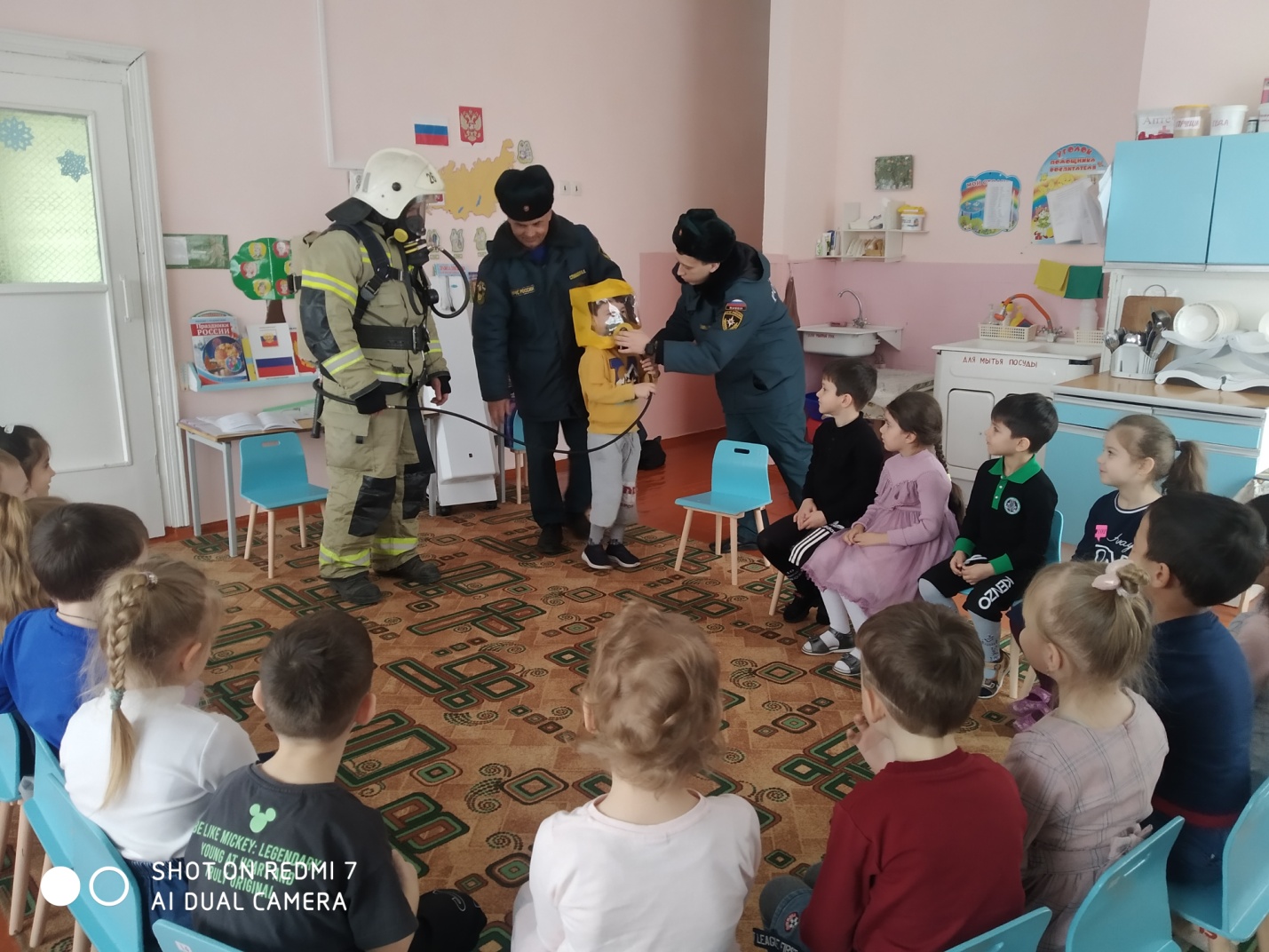 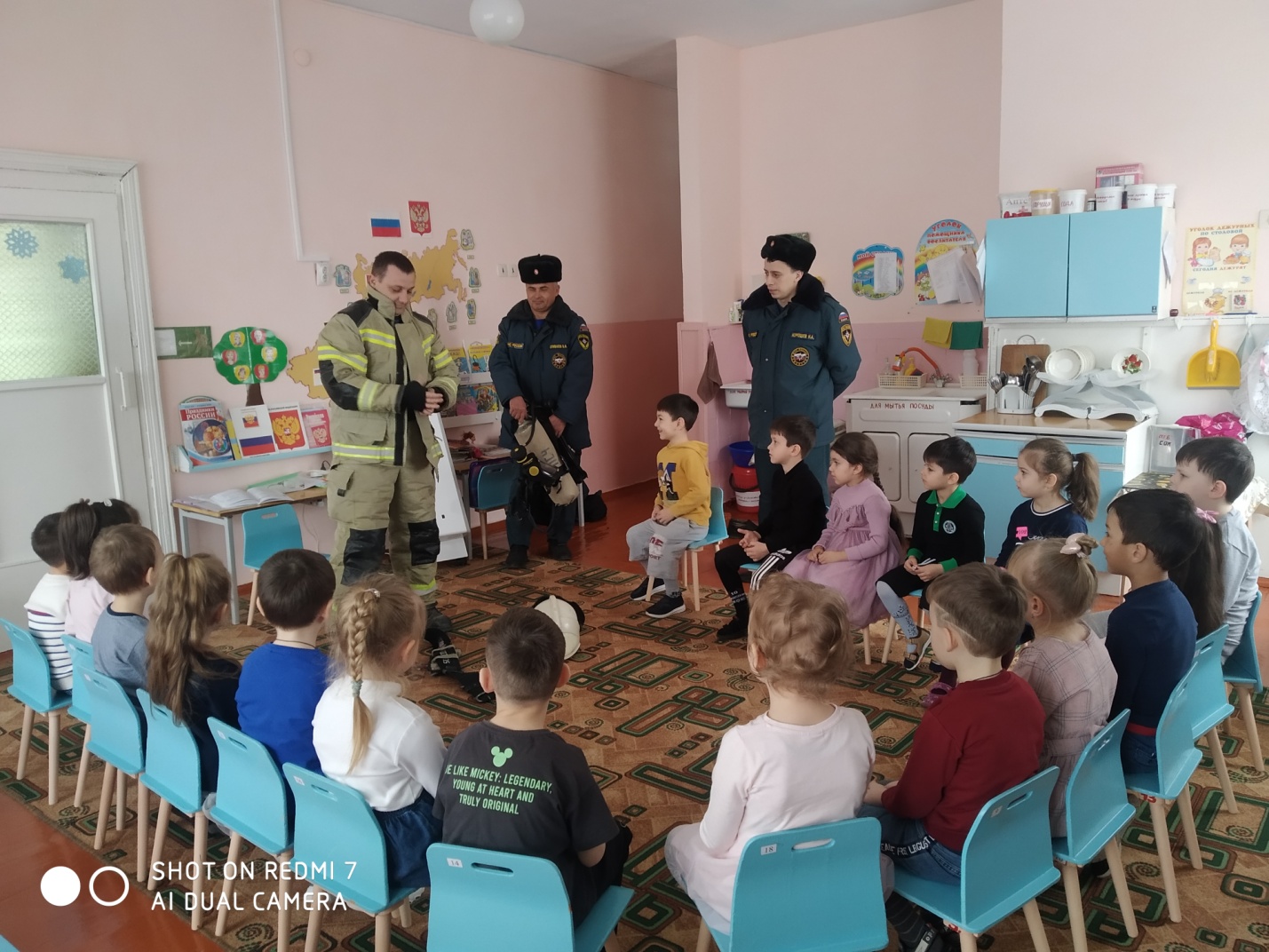 